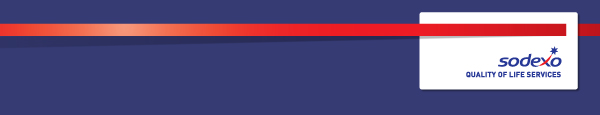 Function:Integrator - Supply Chain ManagerIntegrator - Supply Chain ManagerJob:  Supply Chain Manager Supply Chain Manager Position:  Supply Chain ManagerSupply Chain ManagerJob holder:n/an/aDate (in job since):n/an/aImmediate manager 
(N+1 Job title and name):Head of Supply Chain ManagementHead of Supply Chain ManagementAdditional reporting line to:n/an/aPosition location:Leeds Leeds 1.  Purpose of the Job – State concisely the aim of the job.  1.  Purpose of the Job – State concisely the aim of the job.  1.  Purpose of the Job – State concisely the aim of the job.  To take ownership of the management of a designated category or a category portfolio and manage the sustained delivery of optimum Supplier performance to Sodexo and the Clients agreed SLA’s. To develop appropriate supplier and customer relationships in line with agreed strategy for a specific category or a category portfolio in a managing agent/integrator model.  Provide strategic advice to the Client and Senior Leadership Team to inform their Policy on the financial; risk; innovation aspects of the categoryAgree the SRM and Performance Management Plan with the Head of Supply Chain Management and have oversight of all elements of the governance processTo take ownership of the management of a designated category or a category portfolio and manage the sustained delivery of optimum Supplier performance to Sodexo and the Clients agreed SLA’s. To develop appropriate supplier and customer relationships in line with agreed strategy for a specific category or a category portfolio in a managing agent/integrator model.  Provide strategic advice to the Client and Senior Leadership Team to inform their Policy on the financial; risk; innovation aspects of the categoryAgree the SRM and Performance Management Plan with the Head of Supply Chain Management and have oversight of all elements of the governance processTo take ownership of the management of a designated category or a category portfolio and manage the sustained delivery of optimum Supplier performance to Sodexo and the Clients agreed SLA’s. To develop appropriate supplier and customer relationships in line with agreed strategy for a specific category or a category portfolio in a managing agent/integrator model.  Provide strategic advice to the Client and Senior Leadership Team to inform their Policy on the financial; risk; innovation aspects of the categoryAgree the SRM and Performance Management Plan with the Head of Supply Chain Management and have oversight of all elements of the governance process2. 	Dimensions – Point out the main figures / indicators to give some insight on the “volumes” managed by the position and/or the activity of the Department.2. 	Dimensions – Point out the main figures / indicators to give some insight on the “volumes” managed by the position and/or the activity of the Department.2. 	Dimensions – Point out the main figures / indicators to give some insight on the “volumes” managed by the position and/or the activity of the Department.Spend Under Management = TBCLocations Under Management = TBCKey Supplier Relationships = TBCSpend Under Management = TBCLocations Under Management = TBCKey Supplier Relationships = TBCSpend Under Management = TBCLocations Under Management = TBCKey Supplier Relationships = TBC3. 	Organisation chart – Indicate schematically the position of the job within the organisation. It is sufficient to indicate one hierarchical level above (including possible functional boss) and, if applicable, one below the position. In the horizontal direction, the other jobs reporting to the same superior should be indicated.4. Context and main issues – Describe the most difficult types of problems the jobholder has to face (internal or external to Sodexo) and/or the regulations, guidelines, practices that are to be adhered to.Leadership - build and maintain category expertise to enable strategic advice to the Client and Senior Leadership Team to inform their Policy on the  financial; risk; innovation aspects of the category across all functionsGovernance - Agree and document all contract administration processes, required documentation, meeting/reporting timetables for all parties and required roles thereinRelationships - establish and develop excellent working relationship with the Client; Customers; Suppliers, internal functions and other relevant external bodiesRisk Management – working with the compliance team ensure the supply chain meets its Health and Safety obligations and carries out commensurate corrective action where necessary5.  Main assignments – Indicate the main activities / duties to be conducted in the job.Ownership of the governance process for portfolio of suppliers and oversight of their operational managementThe on-going performance; commercial and risk management of the portfolio of suppliersIdentification of Continuous Improvement opportunities within the supply chain Support the Client in the Procurement of their supply chain as necessary, including drafting any contract variations within the contract administration processAd hoc Project work as agreed by Line Management6.  Accountabilities – Give the 3 to 5 key outputs of the position vis-à-vis the organization; they should focus on end results, not duties or activities.Through detailed analysis of management information, ensure contractual obligations are delivered and sustained with respect to supplier KPI’s, managing corrective action activities as necessary.Detailed analysis and verification of savings delivery to the Client from Category Management activities.Identify risks in the supply chain, report and mitigate via formal risk management process.Manage and report on supplier performance and oversee the development of corrective actions Development and execution of category strategy and supplier development plans as agreed by Line Management7.  Person Specification – Indicate the skills, knowledge and experience that the job holder should require to conduct the role effectivelyGraduate calibre with Professional Stage CIPS qualification or equivalent relevant Professional QualificationSufficient and relevant experience of solving problems by delivering solutions in an administrative; customer service; supplier related environment Specific relevant depth of category experience in property management related contracts including Security; Hard & Soft FM; EnergyExcellent communication skills to enable the development of strong, sustainable relationships both internally and externallyStrong commercial acumen with a proven track record in delivering financial performance Experienced in drafting & negotiating supplier contractsUnderstanding of “Continuous Improvement Programme” implementation with Strategic SuppliersKnowledge of Supplier and Customer Relationship Management tools and techniques and their application Demonstrable Project Management experience or qualificationKnowledge and implementation of risk management strategies and processes IT Skills – Good working knowledge of current category platforms as well as standard office platforms, including:Word – create and edit documents and reportsExcel – able to use intermediate data analysis toolsPowerPoint – intermediate level   8.  Competencies – Indicate which of the Sodexo core competencies and any professional competencies that the role requires9.  Management Approval – To be completed by document owner